О КОЛИЧЕСТВЕ БАССЕЙНОВ В ДИНАМИЧЕСКИХ СИСТЕМАХ ДВОИЧНЫХ ВЕКТОРОВ, АССОЦИИРОВАННЫХС НЕКОТОРЫМИ ТИПАМИ ГРАФОВА. В. ЖарковаСаратовский государственный университет имени Н.Г. Чернышевского, Саратов, РоссияПод конечной динамической системой понимается пара (, ), где  –непустое конечное множество, элементы которого называются состояниями системы,  – отображение множества состояний в себя, называемое эволюционной функцией. Каждой конечной динамической системе сопоставляется карта, представляющая собой ориентированный граф с множеством вершин  и дугами, проведенными из каждой вершины  в вершину . Компоненты связности графа, задающего динамическую систему, называются её бассейнами. Каждый бассейн представляет собой контур с входящими в него деревьями. Контуры в свою очередь называются предельными циклами, или аттракторами.Одной из важнейших проблем в теории динамических систем является отыскание эволюционных параметров без проведения динамики. К числу таких характеристик относится количество бассейнов системы.В данной заметке определяется количество бассейнов в конечных динамических системах двоичных векторов, ассоциированных с такими графами, как цепи и циклы.Пусть  где через , , обозначим множество всех двоичных векторов размерности . Пусть состоянием динамической системы в данный момент времени является вектор . Тогда в следующий момент времени она окажется в состоянии , полученном путем одновременного применения следующих правил:I) если первой компонентой в  является 0, то первой компонентой в  будет 1;II) если в составе  имеются диграммы (две соседние компоненты) вида 10, то в  каждая из них заменяется на 01;III) если последней компонентой в  является 1, то последней компонентой в  будет 0;IV) других отличий между  и  нет.Каждое состояние размерности  при динамике переходит в состояние также размерности . Таким образом, система (, ) в зависимости от  разбивается на конечные подсистемы (, ). Данная динамика для системы (, ), , двоичных векторов определена в [1].Также в [1] вводится динамическая система (, ), , состояниями которой являются ориентации цепи длины , а эволюционная функция преобразует данную ориентацию цепи путём переориентации всех дуг, входящих в стоки (вершины с нулевыми степенями исхода). Показывается, что динамические системы (, ) и (, ), , являются изоморфными, в результате чего различные задачи можно рассматривать как на языке двоичных векторов, так и на языке ориентаций цепей. Замечается, что динамическая система (, ), , представляет собой частный случай общей конструкции, введенной в [2].На рисунках 1–2 изображены карты изоморфных динамических систем (, ) и (, ).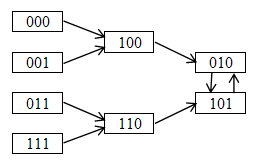 Рис. 1. Карта динамической системы ()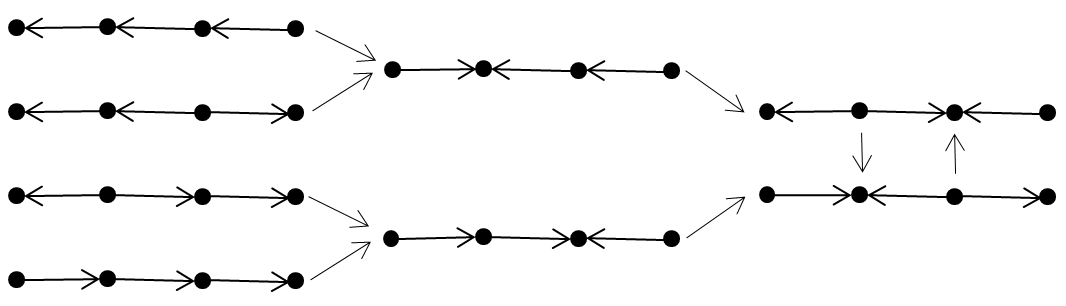 Рис. 2. Карта динамической системы ()Теорема 1. При любом  система  (, ) имеет единственный бассейн.На множестве  где через , , обозначается множество всех двоичных векторов размерности , рассмотрим следующую динамическую систему (, ).  Пусть состоянием динамической системы в данный момент времени является вектор . Тогда в следующий момент времени она окажется в состоянии , полученном путем одновременного применения следующих правил:I) если первой компонентой в  является 0 и последней компонентой является 1, то первой компонентой в  будет 1, а последней компонентой – 0;II) если в составе  имеются диграммы вида 10, то в  каждая из них заменяется на 01;III) других отличий между  и  нет.Каждое состояние размерности  при динамике переходит в состояние также размерности . Таким образом, система (, ) в зависимости от  разбивается на конечные подсистемы (, ),   (см. [3]).Заметим, что состояния  и  динамической системы (, ), , под воздействием эволюционной функции переходят сами в себя, тем самым образуя аттракторы единичной длины.Динамическая система (, ), , вводится следующим образом. Её состояниями являются всевозможные ориентации цикла длины , а эволюционная функция преобразует данный ориентированный цикл путём переориентации всех дуг, входящих в стоки, в результате чего получается новое состояние системы. Заметим, что контуры эволюционируют в себя, образуя аттракторы единичной длины. Динамические системы (, ) и (, ), , изоморфны. На рисунках 3–4 изображены карты изоморфных динамических систем (, ) и (, ).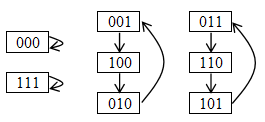 Рис. 3. Карта динамической системы (, )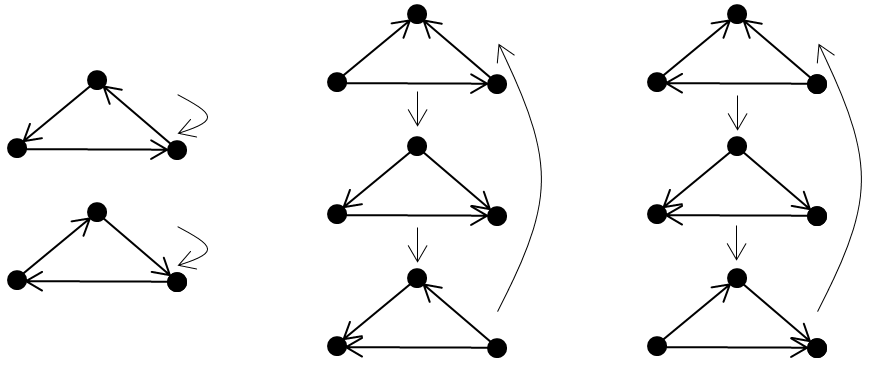 Рис. 4. Карта динамической системы (, )Теорема 2. Количество аттракторов в динамической системе (, ), , равногдегде  – функция Мёбиуса,  обозначает -й элемент числовой последовательности Фибоначчи.Пример. Подсчитаем количество бассейнов в системе (, ).В следующей таблице представлены сведения о количестве бассейнов в системах (, ) для , полученные при помощи написанной автором программы для ЭВМ.ТаблицаКоличество бассейнов в системах (, ), СПИСОК ЛИТЕРАТУРЫ1. Салий В. Н. Об одном классе конечных динамических систем // Вестник Томского гос. ун-та. Приложение: Доклады IV Сибирской научной школы-семинара с международным участием «Проблемы компьютерной безопасности и криптография» – SIBECRYPT’05 (Томск, ТГУ, 6–9 сентября 2005 г.). №14, август 2005. С. 23–26.2. Barbosa V. C. An atlas of edge-reversal dynamics. London: Chapman&Hall/ CRC, 2001. 372 pp.3. Власова А. В. Ветвления в конечной динамической системе (, ) // Научные исследования студентов Саратовского государственного университета: Материалы итог. студ. науч. конф. Саратов: Изд-во Сарат. ун-та, 2008. С. 57–58.Количество бассейнов344556697108159201029113812611382141271518816285174221865719986201 531212 340223 621235 574248 6812513 4262620 9232732 5482850 8292979 30230124 14931194 21832304 57533477 67634750 333351 179 054361 855 109372 919 922384 600 695397 252 4844011 442 0894118 060 9024228 528 6174345 084 794